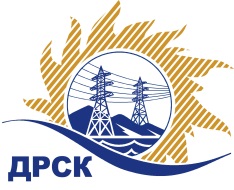 Акционерное Общество«Дальневосточная распределительная сетевая  компания»Протокол заседания Закупочной комиссии по вскрытию поступивших конвертовг. БлаговещенскСпособ и предмет закупки: открытый электронный запрос цен: «Кабельная арматура 35 кВ, кабельные муфты РОLJ» Закупка 373	Планируемая стоимость закупки в соответствии с ГКПЗ: 673 433,31 руб. без учета НДС.ПРИСУТСТВОВАЛИ:Три член постоянно действующей Закупочной комиссии АО «ДРСК» 2 уровняИнформация о результатах вскрытия конвертов:В ходе проведения запроса предложений было получено 9 предложений, конверты с которыми были размещены в электронном виде на Торговой площадке Системы www.b2b-energo.ru.Вскрытие конвертов было осуществлено в электронном сейфе организатора запроса предложений на Торговой площадке Системы www.b2b-energo.ru автоматически.Дата и время начала процедуры вскрытия конвертов с предложениями участников:09:42 25.01.2016Место проведения процедуры вскрытия конвертов с предложениями участников:Торговая площадка Системы www.b2b-energo.ruВ конвертах обнаружены предложения следующих участников запроса предложений:Ответственный секретарь Закупочной комиссии 2 уровня АО «ДРСК»	М.Г.Елисеева Терёшкина Г.М.Тел.27-260№ 284/МР-В25.01.2016Наименование участника и его адресПредмет заявки на участие в запросе цен1ООО "К-Электротехник" (644050, Россия, Омская область, г. Омск, ул. 2-я Поселковая, 53 "В", 25)Предложение, подано 22.01.2016 в 08:50
Цена: 476 491,08 руб. (цена без НДС: 403 806,00 руб.)2ООО "Импэкс Электро" (121087, г. Москва, ул. Барклая, д. 6, стр. 5, офис 12а)Предложение, подано 14.01.2016 в 17:04
Цена: 476 897,00 руб. (цена без НДС: 404 150,00 руб.)3ЗАО "Радиан" (664040, Иркутская обл., г. Иркутск, ул. Розы Люксембург, д. 184)Предложение, подано 22.01.2016 в 08:29
Цена: 522 712,95 руб. (цена без НДС: 442 977,08 руб.)4ООО "Стройтехснаб" (119034, г. Москва, М. Левшинский пер., д. 10, офис 8)Предложение, подано 21.01.2016 в 17:06
Цена: 614 833,34 руб. (цена без НДС: 521 045,20 руб.)5ООО "БЭК" (194292, г. Санкт - Петербург, ул. Домостроительная, д. 1, литера А, оф. 402.)Предложение, подано 15.01.2016 в 08:51
Цена: 629 525,60 руб. (цена без НДС: 533 496,27 руб.)6ООО "Торговый дом "ТЭК" (308023, Россия, Белгородская обл., г. Белгород, пер. 5 Заводской, д. 36, оф. 17)Предложение, подано 14.01.2016 в 18:11
Цена: 632 159,04 руб. (цена без НДС: 535 728,00 руб.)7ООО "Атом ДВ" (680031, Приморский край, г. Владивосток, ул. Алеутская, д. 11, оф. 813)Предложение, подано 22.01.2016 в 09:12
Цена: 668 372,61 руб. (цена без НДС: 566 417,47 руб.)8ООО "Кабель и арматура" (620000, Свердловская обл., г. Екатеринбург, ул. Мамина-Сибиряка, 132, 96)Предложение: закупка№ 373_"Кабельная арматура 35 кВ, кабельные муфты РОLJ", подано 22.01.2016 в 07:08
Цена: 575 913,86 руб. (НДС не облагается)9ООО "ЭлинарСиб" (630083,Россия,г.Новосибирск, ул.Большевистская,177)Предложение, подано 14.01.2016 в 12:42
Цена: 794 651,31 руб. (цена без НДС: 673 433,31 руб.)